ПОСТАНОВЛЕНИЕот 17.10.2019 г. № 602а.  ХакуринохабльОб утверждении Положения "Об отделе архитектуры, градостроительства и ЖКХ администрации муниципального образования «Шовгеновский район»"Руководствуясь Федеральным законом от 06.10.2003 N 131-ФЗ "Об общих принципах организации местного самоуправления в Российской Федерации", глава администрации МО «Шовгеновский район»РЕШИЛ:Утвердить Положение "Об отделе архитектуры, градостроительства и ЖКХ администрации муниципального образования «Шовгеновский район»" (приложение 1).Признать утратившим силу постановление глава администрации МО «Шовгеновский район» №121 от 09.04.2010 г. «Об утверждении Положения "Об отделе архитектуры и градостроительства муниципального образования «Шовгеновский район».Опубликовать настоящее постановление в газете «Заря» и разместить на официальном сайте муниципального образования «Шовгеновский район» в сети Интернет.Решение вступает в силу с момента официального опубликования.УтвержденоПостановлением главы         администрации муниципального   образования «Шовгеновский  район» №602 от 17.10.2019 г.   ПОЛОЖЕНИЕОБ ОТДЕЛЕ АРХИТЕКТУРЫ, ГРАДОСТРОИТЕЛЬСТВА И ЖКХ АДМИНИСТРАЦИИ МУНИЦИПАЛЬНОГО ОБРАЗОВАНИЯ «ШОВГЕНОВСКИЙ РАЙОН»2019 г.ОБЩИЕ ПОЛОЖЕНИЯ1.1. Отдел архитектуры, градостроительства и ЖКХ администрации муниципального образования «Шовгеновский район» (далее – Отдел) - является структурным подразделением администрации муниципального образования «Шовгеновский район», уполномоченным на решение вопросов местного значения в области архитектуры и градостроительства, в сфере жилищно-коммунального хозяйства.1.2. Отдел архитектуры, градостроительства и ЖКХ в своей деятельности руководствуется Конституцией Российской Федерации, Федеральными законами РФ, Указами Президента Российской Федерации, Градостроительным Кодексом Российской Федерации, постановлениями распоряжениями Правительства Российской Федерации, Уставом Республики Адыгея, законами Республики Адыгея, постановлениями Кабинета министров РА, Указами и распоряжениями  Главы Республики Адыгея, Уставом муниципального образования «Шовгеновский район», постановлениями и распоряжениями главы администрации МО «Шовгеновский район», Решениями Совета народных депутатов Шовгеновского района, настоящим Положением, а также другими нормативными актами, касающимися деятельности отдела.1.3. Отдел осуществляет свою деятельность во взаимодействии со структурными подразделениями администрации муниципального образования «Шовгеновский район», органами государственной власти и органами местного самоуправления, хозяйствующими субъектами, физическими и юридическими лицами.1.4. Отдел непосредственно подчиняется первому заместителю главы администрации муниципального образования «Шовгеновский район».1.5. Отдел возглавляет начальник, назначаемый на должность главой муниципального образования «Шовгеновский район» на конкурсной основе. 1.6. Начальник Отдела разрабатывает  постановления и распоряжения по вопросам деятельности Отдела. 1.7. Местонахождение, юридический адрес Отдела: 385440, Республика Адыгея, Шовгеновский район, а.Хакуринохабль, ул.Шовгенова, 13.ОСНОВНЫЕ ЦЕЛИ И ЗАДАЧИ ОТДЕЛА2.1. Основными целями деятельности Отдела являются:достижение устойчивого развития территории муниципального образования «Шовгеновский район»;формирование территории муниципального образования «Шовгеновский район»;рациональное размещение объектов капитального строительства, социальной, производственной и транспортной инфраструктуры, объектов, не относящихся к объектам капитального строительства;обеспечение архитектурного своеобразия территории муниципального образования «Шовгеновский район»;контроль за организацией содержания и ремонта жилищного фонда, объектов коммунального хозяйства в соответствии с действующими нормами и правилами;совместно с организациями жилищно-коммунального хозяйства, отделами администрации района разработка перспективных планов развития, мероприятия, обеспечивающие устойчивость функционирования данной отрасли.2.2. Основными задачами деятельности Отдела, посредством осуществления которых достигаются указанные в пункте 2.1. цели, являются:обеспечение подготовки, рассмотрения, публичного обсуждения для утверждения, а также реализации документов территориального планирования, документации по планировке территории;создание и ведение информационной системы обеспечения градостроительной деятельности муниципального образования «Шовгеновский район»;разработка и контроль за реализацией муниципальных целевых градостроительных программ и градостроительных разделов муниципальных программ социально-экономического развития;контроль в пределах своей компетенции за соблюдением федерального и республиканского законодательства, муниципальных правовых актов в области градостроительной деятельности;участие в разработке нормативной правовой базы муниципального образования «Шовгеновский район» в области градостроительной деятельности;обеспечение взаимодействия по вопросам, входящим в сферу компетенции Отдела, с территориальными подразделениями федеральных и республиканских органов исполнительной власти;реализация задач и перспектив Федерального Закона № 185 ФЗ от 21.07.2007 года «О фонде содействия реформированию жилищно-коммунального хозяйства» на территории МО «Шовгеновский район».ОСНОВНЫЕ ФУНКЦИИ ОТДЕЛА3.1. В сфере реализации градостроительной политики муниципального образования «Шовгеновский район»:обеспечивает разработку проектов нормативных правовых актов по вопросам градостроительной деятельности;организует разработку прогнозов, концепций градостроительного развития муниципального образования «Шовгеновский район»;обеспечивает разработку и реализацию концепции формирования архитектурного облика муниципального образования «Шовгеновский район»;обеспечивает разработку и реализацию муниципальных целевых градостроительных программ, градостроительных разделов иных муниципальных целевых программ и иных программ социально-экономического развития муниципального образования «Шовгеновский район»;готовит предложения по совершенствованию нормативной правовой базы в области градостроительства, градостроительного использования и планирования развития территории;3.2. В сфере согласования проектов документов территориального планирования Российской  Федерации в части, затрагивающей территорию муниципального образования «Шовгеновский район», рассматривает проект схемы территориального планирования Российской Федерации в части учета предложений, затрагивающих территорию муниципального образования «Шовгеновский район», положений о территориальном планировании, содержащихся в документах территориального планирования муниципального образования «Шовгеновский район», учета правил землепользования и застройки, предложений об изменении границ земельных участков, находящихся в муниципальной собственности.3.3. В сфере согласования проектов документов территориального планирования Республики Адыгея в части, затрагивающей территорию муниципального образования «Шовгеновский район»:рассматривает проект схемы территориального планирования Республики Адыгея до ее утверждения в случае, если предложения, содержащихся в указанном проекте, предполагают изменение границ земельных участков, находящихся в муниципальной собственности, а также в части учета правил землепользования и застройки и содержащихся в документах территориального планирования муниципального образования «Шовгеновский район» положений о территориальном планировании;подготавливает заключения о согласовании или об отказе в согласовании проекта схемы территориального планирования Республики Адыгея.3.4. В сфере согласования проектов документов территориального планирования муниципальных образований:рассматривает проект документов территориального планирования муниципальных образований, имеющих общую границу с муниципальным образованием «Шовгеновский район», до их утверждения в установленном законодательством порядке;подготавливает заключения о согласовании проекта документов территориального планирования муниципальных образований;участвует в работе создаваемых согласительных комиссий по согласованию документов территориального планирования муниципальных образований.3.5. В сфере подготовки проекта документов территориального планирования муниципального образования «Шовгеновский район» и генеральных планов сельских поселений:осуществляет в пределах своих полномочий контроль за ходом подготовки и реализацией документов территориального планирования;координирует работы по подготовке проекта документа территориального планирования, обеспечивает подготовку, согласование и представление на утверждение проекта документа территориального планирования, оказывает содействие его разработчикам при получении исходных данных для проектирования, в согласовании проекта документа территориального планирования с федеральными органами исполнительной власти, исполнительными органами государственной власти Республики Адыгея, другими заинтересованными лицами;принимает решение о направлении проекта документа территориального планирования на государственную экспертизу;организует информирование населения в целях рассмотрения материалов проекта документа территориального планирования;участвует в организации и проведении публичных слушаний по проектам генеральных планов сельских поселений, подготовке протокола публичных слушаний и заключения об их результатах;организует публикацию документов территориального планирования в установленном порядке.3.6. В сфере подготовки документации по планировке территории:обеспечивает подготовку муниципального правового акта о порядке подготовки документации по планировке территории;осуществляет координацию работ  и обеспечивает подготовку и согласование документации по планировке территории для размещения объектов капитального строительства местного значения, оказывает содействие ее разработчикам при получении исходных данных для проектирования, согласования такой документации;принимает решение о подготовке документации по планировке территории;осуществляет проверку подготовленной документации по планировке территории на соответствие установленным законодательством требованиям;участвует в организации и проведении публичных слушаний по проекту планировки территории и проекту межевания территории, подготовке протокола публичных слушаний и заключения об их результатах;организует публикацию заключения о результатах публичных слушаний по проекту планировки территории и проекту межевания территории, подготовленных в составе документации по планировке территории, в установленном порядке;представляет на утверждение главе муниципального образования «Шовгеновский район» подготовленную документацию;организует публикацию утвержденной документации по планировке территории в установленном порядке.3.7. В сфере информационного обеспечения градостроительной деятельности на территории муниципального образования «Шовгеновский район»:организует и координирует работу по ведению информационной системы обеспечения градостроительной деятельности на территории муниципального образования «Шовгеновский район» (ИСОГД), мониторингу объектов градостроительной деятельности;организует получение информации, подлежащей занесению в ИСОГД из источников ее поступления, обеспечивает учет и регистрацию полученной информации;осуществляет первичную обработку поступающих данных (включая контроль их достоверности), их преобразование в форму пригодную для учета и регистрации в ИСОГД;обеспечивает обслуживание систем хранения и архивирования информации, защиту информации от несанкционированного доступа;осуществляет обмен информации с ИСОГД других уровней, другими территориальными системами;осуществляет формирование и регистрацию документов, их выдачу по запросам в установленном порядке;формирует и выдает справки пользователей в пределах санкционированного доступа к информации ИСОГД, ведет учет выдачи документов и справок;обеспечивает непосредственный санкционированный доступ к информации ИСОГД отдельным категориям пользователей ИСОГД;осуществляет регистрацию и хранение, ведение фонда документов территориального планирования и градостроительного регулирования и иной документации, связанной с градостроительной деятельностью;ведет план существующей застройки и регистрационный план расположения сооружений и коммуникаций связи и инженерного оборудования, адресный план населенных пунктов;участвует в разработке проектов, структурных схем и планов управления процессами развития территории на основе геоинформационных технологий, системы информационного обеспечения градостроительной деятельности на территории муниципального образования «Шовгеновский район».3.8. В сфере регулирования  градостроительной деятельности:рассматривает, согласовывает и утверждает проектную документацию на строительство, реконструкцию и капитальный ремонт объектов капитального строительства местного значения, согласовывает проектную документацию в отношении объектов жилищно-гражданского, производственного, коммунального и природоохранного назначения, инженерной и транспортной инфраструктур, а также благоустройства территорий населенных пунктов;выдает разрешение на строительство, реконструкцию, капитальный ремонт объектов капитального строительства, расположенных на территориях двух и более сельских поселений;выдает разрешение на ввод объектов в эксплуатацию, расположенных на территориях двух и более сельских поселений;выдает разрешения о согласовании перепланировки или переустройства жилых помещений, решение о переводе жилого помещения в нежилое, решение о переводе нежилого помещения в жилое;устанавливает и утверждает красные линии и другие линии градорегулирования на территории населенных пунктов;организует деятельность комиссий (советов) для принятия решений по осуществлению архитектурно-градостроительной деятельности на территории муниципального образования «Шовгеновский район»;вносит предложения главе муниципального образования «Шовгеновский район» об установлении и изменении границ населенных пунктов;участвует в подготовке предложений по установлению и изменению границ объектов градостроительной деятельности с особым режимом регулирования на территории муниципального образования «Шовгеновский район»;разрабатывает предложения по размещению объектов инженерной, транспортной и социальной инфраструктуры, необходимые для обеспечения благоприятных условий среды жизнедеятельности в соответствии с градостроительной документацией, обеспечивает выбор земельных участков и резервирование земельных участков для реализации предложений;организует осуществление градостроительного регулирования на территории муниципального образования «Шовгеновский район» по принципу «Одно окно»;рассматривает заявления и обращения юридических и физических лиц по вопросам осуществления градостроительной деятельности, в пределах своей компетенции, в соответствии с действующим законодательством, принимает меры по урегулированию спорных вопросов, возникающих между субъектами градостроительной деятельности;осуществляет полномочия в области градостроительной деятельности, передаваемые от муниципальных образований сельских поселений муниципальному образованию «Шовгеновский район»;формирует архивный фонд инженерных изысканий для строительства, в части ведения информационных систем обеспечения градостроительной деятельности;осуществляет вынос в натуру красных линий, других линий регулирования застройки, внешних осей зданий, сооружений, трасс инженерных сетей и коммуникаций, а также установление, вынос и закрепление на местности границ земельных участков;координирует работы по топографо-геодезическому обеспечению территории муниципального образования «Шовгеновский район»;осуществляет согласование:землеустроительной документации в отношении территории муниципального образования «Шовгеновский район»;документации, связанной с выдачей разрешения на установку рекламных конструкций;участвует в подготовке документов для проведения конкурсов и аукционов на право аренды или продажи земельных участков и других объектов недвижимости;3.9. В сфере контроля деятельности предприятий поставщиков жилищно-коммунальных услуг, Управляющих компаний и ТСЖ :контроль за организацией технического содержания и ремонта мест общего пользования в жилых домах;организация капитального ремонта жилищного фонда;организация бесперебойной работы систем теплоснабжения, водоснабжения, водоотведения, электроснабжения, газоснабжения;организация и подготовка объектов и систем жизнеобеспечения к сезонной эксплуатации;планирование капитального ремонта инженерных сетей и основных средств;3.10. Отдел выполняет следующие функции:принимает от сельских поселений потребности в бюджетных средствах по финансированию отрасли «Благоустройство» и формирует годовой прогноз по финансированию этой отрасли из бюджета;составляет и предоставляет отчет об исполнении жилищно-коммунального бюджета района, а также другие сведения и отчеты в Комитет ЖКХ Республики Адыгея и Министерство экономического развития и торговли РА;участвует в межведомственных комиссиях по приемке в эксплуатацию законченных строительством объектов жилищно-коммунального хозяйства;ведет работу с письмами и обращениями граждан и прочих организаций, предприятий и учреждений;защита интересов собственников жилья и потребителей жилищно-коммунальных услуг путем контроля качества предоставляемых ЖКУ;разрабатывает и вносит предложения главе муниципального образования района по совершенствованию структуры ЖКХ района и улучшению работы отдельных ее звеньев;функции по обеспечению дорожной деятельности в отношении автомобильных дорог общего пользования местного значения;организация работ по проведению капитального ремонта и ремонта дворовых территорий многоквартирных домов, проездов к дворовым территориям многоквартирных домов в границах муниципального образования «Шовгеновский район».ОСНОВНЫЕ ПРАВА И ОБЯЗАННОСТИ В ОБЕСПЕЧЕНИИ ДЕЯТЕЛЬНОСТИ4.1. При осуществлении возложенных задач и функций Отдел имеет право:представлять интересы муниципального образования «Шовгеновский район», главы в пределах компетенции Отдела в органах государственной власти, местного самоуправления, в судебных органах, а также организациях, учреждениях, предприятиях;осуществлять официальную переписку по вопросам, отнесенным к компетенции Отдела;координировать деятельность структурных подразделений администрации по вопросам, входящим в компетенцию Отдела;запрашивать и в установленные сроки безвозмездно получать от структурных подразделений администрации муниципального образования «Шовгеновский район», а также учреждений, организаций, физических лиц сведения, необходимые для решения вопросов в области архитектуры и градостроительства, а также сведения необходимые для формирования информационной системы обеспечения градостроительной деятельности муниципального образования «Шовгеновский район»;разрабатывать методические материалы и рекомендации по вопросам компетенции Отдела;подготавливать проекты постановлений, распоряжений главы муниципального образования «Шовгеновский район» и вносить в администрацию на утверждение;вносить предложения в администрацию муниципального образования «Шовгеновский район» по совершенствованию законодательных и нормативных актов в области архитектуры и градостроительства и ЖКХ;давать разъяснения по вопросам применения градостроительного  и Жилищного законодательства, нормативных актов, норм и правил в области строительства, архитектуры и градостроительства; обеспечивать защиту разработанных и переданных органами государственной власти, предприятиями, учреждениями и организациями сведений, составляющих государственную тайну, а также сведений, засекречиваемых ими, в соответствии с федеральным законом от 21.07.1993 г. №5485-1 «О государственной тайне»;приостанавливать в установленном порядке проектные работы, выполняемые с нарушением градостроительным планом земельного участка, других нормативных требований;отклонять от согласования градостроительную и проектную документацию, выполненную с нарушением градостроительного плана земельного участка, действующих норм и правил, без материалов комплексных инженерных изысканий, а также предложения по размещению объектов строительства и представлению земельных участков с нарушением утвержденной градостроительной документации;Взаимодействовать с предприятиями, учреждениями и организациями любой формы собственности в целях улучшения работы ЖКХ, повышения устойчивости и надежности функционирования этих предприятий, улучшения качества обслуживания населения, расширения ассортимента оказываемых услуг;осуществлять иные права, предусмотренные действующим законодательством Российской Федерации и Республики Адыгея, муниципальными правовыми актами и настоящим Положением.РУКОВОДСТВО ОТДЕЛОМ5.1. Начальник Отдела архитектуры, градостроительства и ЖКХ –муниципального образования «Шовгеновский район»:руководит деятельностью Отдела и отвечает за выполнение возложенных на Отдел задач и функций;вносит на рассмотрение главы муниципального образования «Шовгеновский район» проекты постановлений и распоряжений по вопросам архитектуры и градостроительства;распределяет обязанности между работниками Отдела и устанавливает степень ответственности за порученную сферу деятельности;контролирует соблюдение служебной, трудовой, финансовой и учебной дисциплины;ведет прием граждан по вопросам своей компетенции;отчитывается о работе Отдела перед главой муниципального образования «Шовгеновский район»;5.2. Начальник Отдела не вправе занимать должности в органах представительной власти, а также в коммерческих организациях, осуществлять предпринимательскую деятельность.5.3. Начальник Отдела определяет состав и объем сведений, составляющих конфиденциальную информацию Отдела.5.4. Начальник Отдела осуществляет необходимые действия по реализации функций, установленных разделами 3 и 4 настоящего Положения.5.5. Начальник Отдела несет ответственность за несвоевременное и некачественное выполнение функций Отдела, низкий уровень трудовой и производственной дисциплины и техники безопасности, а также за неиспользование предоставленных ему прав.5.6. Отдел выполняет разрешительные и контрольные функции, входящие в его непосредственные обязанности. РЕСПУБЛИКА АДЫГЕЯ Администрация муниципального образования «Шовгеновский район»     385440, аул Хакуринохабль,  ул.Шовгенова, 9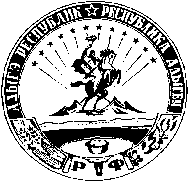 АДЫГЭ РЕСПУБЛИК Муниципальнэ образованиеу «Шэуджэн район» иадминистрацие                 385440, къ. Хьакурынэхьабл,  ур.Шэуджэным ыцI, 9Глава администрацииМО «Шовгеновский район»                                                                    Р. Р. Аутлев